Laboratoire (partie 2)Continuer le jeu Forêt magique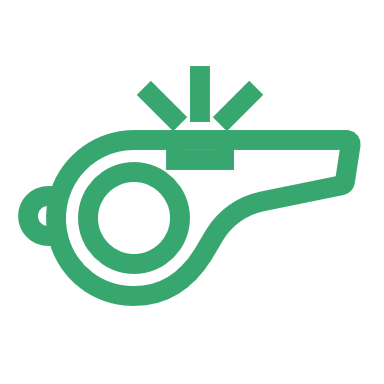 Suivez bien les étapes.Et lâchez votre cellulaire/Youtube/autre distraction.Je ne vous dis pas tout quoi faire… c’est normal.Travaillez en équipe pour ce laboratoire.attaque Épée - robinVous allez créer une nouvelle arme : l’épée. Cela représentera probablement un bon défi.Animation – RobinAjoutez les 4 animations « attack » qui sont un peu différente de « attack-weapon ». La direction gauche de l’animation se trouve dans TinyRPGForest_Flipped.zip.Contrôleur - RobinAjoutez un nouveau BlendTree dans le contrôleur de Robin nommé AttaqueEpee. Lorsque vous appuyez sur une touche de votre choix, les animations doivent jouer correctement comme pour le tir à l’arc. Ajoutez donc des transitions appropriées. Vous aurez besoin d’un trigger nommé AttaqueEpee.Mouvement de RobinLe joueur doit arrêter de bouger comme nous avons fait avec le tir à l’arc. Utilisez les évènements des animations pour effectuer cela.attaque Épée - épéeCréer cette structure. 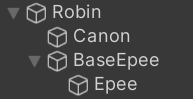 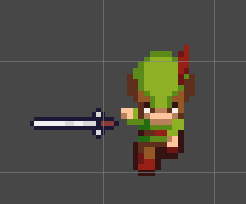 BaseEpee doit avoir un Animator. Epee doit avoir un SpriteRenderer avec l’image Sword contenue dans votre projet. Ajoutez un Rigidbody2D et un BoxCollider2D également.Apparition/disparitionPour le moment, simplement noter que vous pouvez toujours activer/désactiver un objet avec la petite boite avec un contour bleu.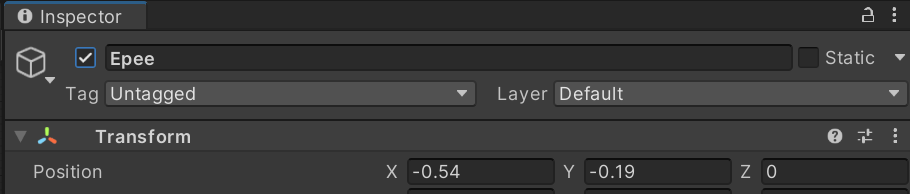 Dans les 4 animation d’attaque de Robin, faite que l’épée apparaît au début de l’animation et disparait à la fin. Animez la proriété IsActive pour ce faire. C’est un booléen, c’est normal!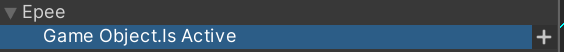 Note : mon Robin n’est pas animé dans mon exemple, mais vous il devrait l’être.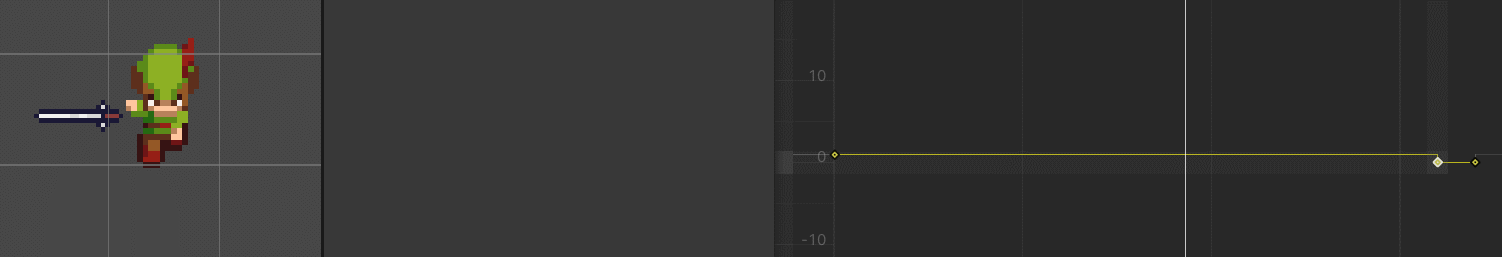 Suite à cela, pendant le jeu, l’épée devrait apparaître et disparaître lorsque vous frappez.Épée - MouvementFinalement, faites que l’épée soit animé le temps qu’elle apparaisse. Vous devez animer sa position et sa rotation pour chacune des 4 animations!Note : mon Robin n’est pas animé ici mais le sera pour vous.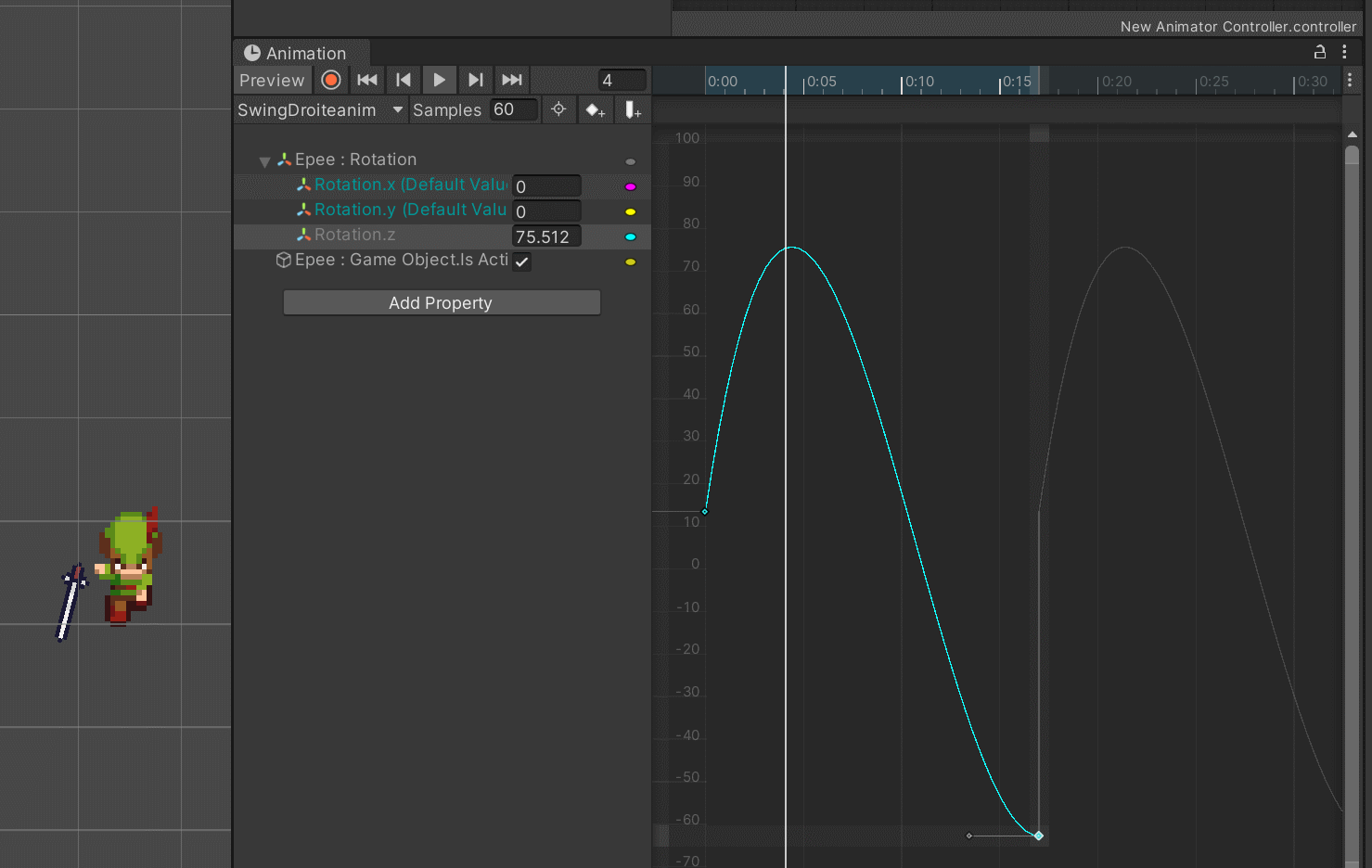 Épée – FonctionFinalement, faites que si vous frappez un ennemi, il encaisse un point de dégât. Regardez-bien vos layers!